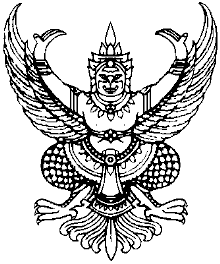 ประกาศเทศบาลตำบลบางสนเรื่อง  ประกาศรายชื่อผู้ชนะการเสนอราคา----------------------------------------------------		ตามประกาศเทศบาลตำบลบางสน เรื่อง สอบราคาจ้างโครงการติดตั้งกล้องวงจรปิด (CCTV)  หมู่ที่ ๑,๒,๓ และ ๔ ตำบลบางสน  ลงวันที่ ๖ มีนาคม ๒๕๕๖ ซึ่งมีผู้ได้รับคัดเลือกให้เป็นผู้เสนอราคาจำนวน ๒ รายนั้น		ผลปรากฏว่า มีผู้ที่เสนอราคาที่ดีที่สุดดังนี้  			√เป็นราคาที่รวม VAT			เป็นราคาที่ไม่รวม VATประกาศ ณ วันที่ ๒๒  เดือน   มีนาคม  พ.ศ.    ๒๕๕๖     .     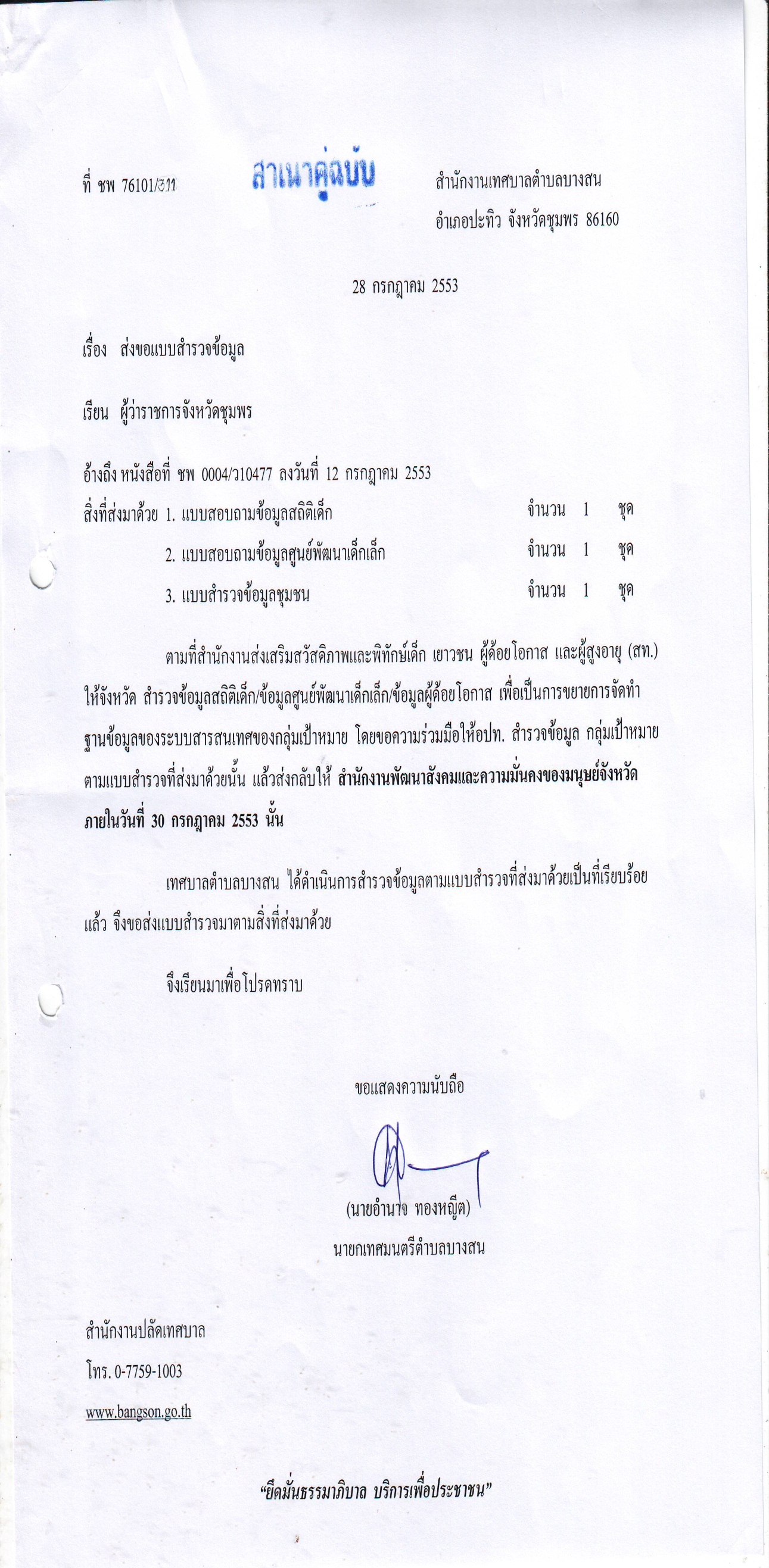 				(ลงชื่อ)					       (นายอำนาจ   ทองหญีต)				              นายกเทศมนตรีตำบลบางสนรายการที่พิจารณาผู้ที่เสนอราคาที่ดีที่สุดราคาที่เสนอโครงการติดตั้งกล้องวงจรปิด(CCTV)  หมู่ที่ ๑,๒,๓ และ ๔ ตำบลบางสนบริษัท ไอ.คิว.โซลูชั่น จำกัด๖๖๘,๐๐๑.๐๐